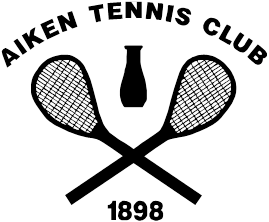 2017 U.S. National Openat the Aiken Tennis ClubDecember 1st – 3rd, 2017The Aiken Tennis Club is excited to be hosting the 2017/18 U.S. National Open. The tournament will start on Friday December 1st, with practice courts being available on Thursday November 30st. The minimum prize money for the event is $16,000, and entries to the event will close on Friday November 17th at Noon. The draw will be released by the end of the day November 20th. All Pros are expected to mark one match. Alongside the event we will have a Pro-Am Doubles, Cocktail Parties Friday and Saturday, as well as a golf outing at Palmetto Golf Club on Sunday the 3rd of December for anyone interested. Players must be available to play Friday morning. The best airports to fly into are Augusta, Georgia (30 minutes away) and Columbia, SC (1 hour away), and we will work to arrange pick ups with notice. Cost of Entry for amateurs: Singles - $75Entry Form:Name:__________________________________Address:___________________________________________________Phone:_________________________Email:__________________________Housing Required?:_______________Golf on Sunday?__________ If Yes need Clubs?______________Tournament Committee: USCTA Representative Geoff Ellis, Dacre Stoker, Jason Rabun, Robert Glance, Mitt Carothers, Camden RivierePlease email entry forms to Camden Riviere: camdenriviere@gmail.com National Open PoliciesApproved by the USCTA in February 2013 and amended on June 22, 2013, November 8, 2014 and June 6, 2015.Limited to the top USCTA Amateur players and US based professionals.Entries close 2 weeks priorDraw posted 1 week prior, limited to best 24 playersClub USCTA Representative and Head Professional to do the drawSeeding: World Ranking 100 points and higher and then off handicap (at close of entries), seed 1 for 2, flip for 3/4 and draw 5-8 seeds. Refer to US Open Policy #5 for players with exactly the same handicaps.Non seeds: drawn randomly from hat. If colleagues drawn together for first round matches, place player one bracket down; if on bottom of the draw, place player at the topPlayer withdrawals: as per US Open policy (on USCTA website) but 24 hours instead of 48 hoursAmateurs need to be USCTA members2/3 set matches, final is 3/5 sets – all deuce and advantageAppearance / prize money split: 60/40 for appearance / prizeAll prize money will be distributed within sixty days of the completion of the
event.Prize money: 0.5 points for R16 losers, 1 point for QF losers, 2 points for SF losers, 4 points for Finalist, 8 points for WinnerMarking may not be done from the marker’s box.Unaffiliated Pro Policy:National Open prize and appearance monies are granted to affiliated professionals and to unaffiliated professionals who are Category 1 players (handicap 5.4 and better).Unaffiliated professionals with a handicap of 5.5 and higher are only eligible to receive National Open prize money.Affiliated pros are those who draw a regular salary from a US court tennis club or who have worked at least twenty (20) days at a US court tennis club in the prior twelve (12) months.